Preparation for A-Level Geography (Human) 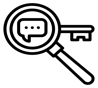 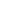 A-Level Topic: GlobalisationKey Question: Is globalisation good or bad for our planet?Globalisation is used to describe the variety of ways in which places and people are now more connected to one another than they used to be. It is viewed in a positive light by some groups of people; ‘hyper-globalisers’ applaud the fact that millions of people have escaped dollar-a-day poverty since the 1970s. They celebrate the mixing of cultures and the diversity that comes from this. However, there are downsides to globalisation. A world with freedom of movement isn’t to everyone’s taste, and there are fears that TNCs are responsible for a new found ‘global uniformity’; that cultures are blending and losing their uniqueness.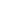 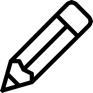 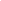 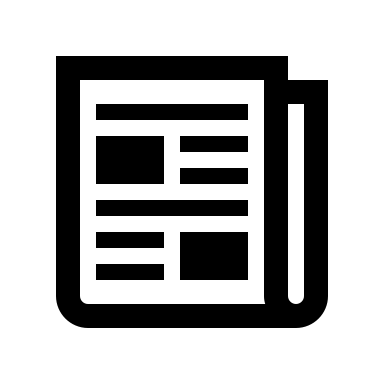 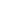 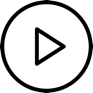 Use the resources provided to write notes that answer the following questions:What is globalisation?What do we mean by ‘global shift’? What are the characteristics of this ‘global shift’?How and why has globalisation occurred?Who are the winners/ losers of globalisation? Why?What do you think will happen over the next 20 years in terms of globalisation? Why?The UK Economy; pay particular attention to pages 1&7;https://www.bbc.co.uk/bitesize/guides/z332sg8/revision/1An example of the negative side of globalisation; https://qz.com/1255041/two-garment-factory-disasters-a-century-apart/https://www.independent.co.uk/news/science/air-pollution-globalisation-premature-deaths-750000-people-per-year-breathing-health-smog-fossil-a7656576.htmlAn example of the positive side of globalisation; https://www.newsweek.com/positive-news-2019-charts-world-improving-trump-brexit-life-expectancy-child-1283256https://www.bbc.co.uk/bitesize/guides/zxpn2p3/revision/4A summary of globalisation, and how it impacts our daily lives;https://www.youtube.com/watch?v=KJ3uwPHUV9wGlobalisation explained;https://www.youtube.com/watch?v=JJ0nFD19eT8&t=29sGlobalisation impacts;https://www.youtube.com/watch?v=5SnR-e0S6IcGlobalisation; good or bad?https://www.youtube.com/watch?v=s_iwrt7D5OA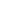 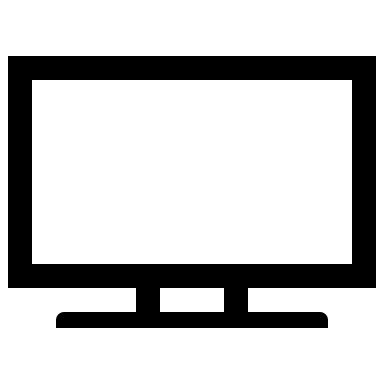 Using your notes, write a one-page report that answers the key question: ‘Is globalisation good or bad for our planet?’Your report should be well presented and informative to show an understanding of the content that you have been investigating. Use the key questions above to help you structure your writing and refer to evidence and examples. You can add any maps, images or diagrams to illustrate your points. Try to reach a conclusion to the key question. Using your notes, write a one-page report that answers the key question: ‘Is globalisation good or bad for our planet?’Your report should be well presented and informative to show an understanding of the content that you have been investigating. Use the key questions above to help you structure your writing and refer to evidence and examples. You can add any maps, images or diagrams to illustrate your points. Try to reach a conclusion to the key question. Using your notes, write a one-page report that answers the key question: ‘Is globalisation good or bad for our planet?’Your report should be well presented and informative to show an understanding of the content that you have been investigating. Use the key questions above to help you structure your writing and refer to evidence and examples. You can add any maps, images or diagrams to illustrate your points. Try to reach a conclusion to the key question. 